  PROJET DE CONSTRUCTION – KOCHERSBERG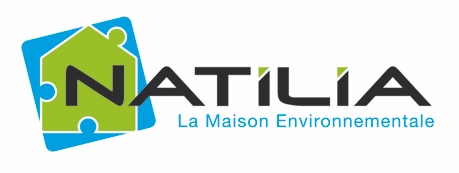 RENSEIGNEMENTSVOTRE RECHERCHE FONCIÈREVillage(s) de prédilection : 	Superficie de la parcelle souhaitée : 	Minimum : 	 Maximum : 	Budget terrain : 	Budget maison : 	Budget terrain + maison : 	Avez-vous fait une simulation bancaire ? 	 OUI	  NONRemarque : 	Natilia Strasbourg17 Allée de l’Économie67370 Wiwersheimstrasbourg@natilia.fr03 88 59 72 59DONNÉES PERSONNELLESDONNÉES PERSONNELLESDONNÉES PERSONNELLESPERSONNE 1PERSONNE 2NOMPRÉNOMMAILTEL